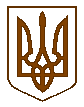 Білокриницька   сільська   радаРівненського   району    Рівненської    областіВ И К О Н А В Ч И Й       К О М І Т Е ТРІШЕННЯ19 серпня 2021  року                                                                                         № 197 Про надання дозволу на газифікацію житлового будинку                        Розглянувши  заяву гр. Чаюк Ніни Анатоліївни  про надання дозволу на газифікацію житлового будинку, який знаходиться в селі Біла Криниця, Рівненського району, Рівненської області по вулиці Серпнева, буд. 21, керуючись ст. 30 Закону України «Про місце самоврядування в Україні», виконавчий комітет Білокриницької сільської радиВ И Р І Ш И В :Гр. Чаюк Н.А. надати дозвіл на газифікацію житлового будинку, який знаходиться за адресою: Рівненська область, Рівненський район, село Біла Криниця, вулиця Серпнева, буд. 21 та погодити виконання земельних робіт.Зобов’язати гр. Чаюк Н.А.  виготовити відповідну проектну документацію та погодити її згідно чинного законодавства.Після будівництва газопроводів передати їх безкоштовно на баланс ПАТ «Рівнегаз Збут».Секретар сільської ради                                                                         Ірина ДАЮК